НАРУЧИЛАЦКЛИНИЧКИ  ЦЕНТАР ВОЈВОДИНЕул. Хајдук Вељкова бр. 1, Нови Сад(www.kcv.rs)ОБАВЕШТЕЊЕ О ЗАКЉУЧЕНОМ УГОВОРУ У  ПОСТУПКУ ЈАВНЕ НАБАВКЕ БРОЈ 72-14-O, партија 1Врста наручиоца: ЗДРАВСТВОВрста предмета: Опис предмета набавке, назив и ознака из општег речника набавке: набавка регистрованих капи, масти и вагиналета са Листе лекова – капи и масти за очи, за потребе Клиничког центра Војводине33600000 – фармацеутски производи Уговорена вредност: без ПДВ-а 775.351,00 динара, односно 852.886,10 динара са ПДВ-омКритеријум за доделу уговора: економски најповољнија понудаБрој примљених понуда: 1Понуђена цена: Највиша: 775.351,00 динараНајнижа: 775.351,00 динараПонуђена цена код прихваљивих понуда:Највиша: 775.351,00 динара Најнижа: 775.351,00 динараДатум доношења одлуке о додели уговора: 22.04.2014.Датум закључења уговора: 30.04.2014.Основни подаци о добављачу:„Фармалогист“ д.о.о., Миријевски булевар 3, БеоградПериод важења уговора: годину дана од закључења уговора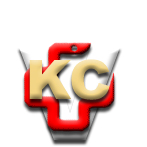 КЛИНИЧКИ ЦЕНТАР ВОЈВОДИНЕ21000 Нови Сад, Хајдук Вељка 1, Србија,телефон: + 381 21 487 22 05; 487 22 17; фаx : + 381 21 487 22 04; 487 22 16www.kcv.rs, e-mail: uprava@kcv.rs, ПИБ:101696893